ПРИКАЗ №240-3«Об профилактических мерах по недопущению                                                от 1 сентября 2021г.и распространению коронавирусной инфекции COVID-19 перед открытием Учреждения на новый 2021-2022 уч. год»Приказываю:1.Обеспечить выполнение на системной основе следующие профилактические мероприятия:1) Помощникам воспитателя перед открытием Учреждения провести генеральную уборку помещений с применением дезинфицирующих средств по вирусному режиму.2) Завхозу Протопоповой В.И.-  установить при входе в Учреждение дозаторы с антисептическим средством для обработки рук;- в достаточном количестве мылом, туалетной бумагой, дезинфицирующими средствами, кожными антисептиками для обработки рук;- обеспечить персонал запасом масок (исходя из продолжительности рабочей смены и смены масок не реже 1 раза в течение 3 ч.). Повторное использование одноразовых масок не допускается;3) Воспитателям:- обеспечить ежедневный опрос родителей (законных представителей) о наличии в семье или в ближайшем окружении больного новой коронавирусной инфекции (с подозрением на нее), при выявлении таких случаев ребенка в Учреждении не допускать;4) Инструктору по ГВ Семеновой М.А.:- обеспечить проведение ежедневных «утренних фильтров» с обязательной термометрией (бесконтактные термометры) с целью выявления и недопущения в Учреждении воспитанников и работников с признаками острых респираторных инфекций (кашель, насморк, повышенная температура);- проводить прием детей в Учреждении исключительно при наличии справки об отсутствии контакта с инфекционными больными;- обеспечить незамедлительную изоляцию воспитанников с признаками респираторных заболеваний, до прихода родителей (законных представителей) или приезда бригады скорой помощи;5. Не допускать к работе работников вернувшихся на территорию субъекта с территории стран (стран) не благополучных по новой коронавирусной инфекции, до окончания срока самоизоляции (14 дней);6. Организовать максимальное пребывание воспитанников на свежем воздухе, с учетом погодных условий;7. Обеспечить соблюдение нормы площади на 1 ребенка в групповой и максимальную изоляцию групп в Учреждении (отдельные выходы, отсутствие контакта при прогулках и тд.)8. Обеспечить строгое соблюдение режима проветривания;9. Проводить в отсутствии воспитанников и по окончании работы текущую дезинфекцию помещений (обработку рабочих поверхностей, пола, дверных ручек, помещений пищеблока, мебели, санузлов, вентилей кранов, спуска бачков унитазов).10. Обеззараживать на открытых местах беседки, детское игровое оборудование, скамейки. Обработку следует 1 раз в сутки (в утренние либо в вечерние часы).11. Использовать дезинфицирующие средства, зарегистрированные в установленном порядке, разрешенные к применению в детских организациях, соблюдать время и экспозиции и концентрацию рабочего раствора дезинфицирующего средства. Дезинфицирующие средства хранить в упаковках изготовителя, плотно закрытыми в специально отдельном в сухом, прохладном и затемненном месте, не доступном для детей.12. Обеспечивать дезинфекцию воздушной среды с использованием приборов для обеззараживания воздуха;13.  Обеспечивать обработку обеденных столов до и после каждого приема пищи с использованием моющих и дезинфицирующих средств.14. Столовую и чайную посуду, столовые приборы после каждого использования дезинфицировать путем погружения в дезинфицирующий раствор с последующим мытьем и высушиванием;15. Организовать персонал пищеблока с использованием средств индивидуальной защиты (маски, перчатки). Ежедневно перед началом работы проводить осмотр работников, связанных с приготовлением и раздачей пищи с занесением в журнал здоровья. Персонал обязан соблюдать правила личной гигиены и использовать только специальную одежду.16. Усилить контроль за организацией питьевого режима, обратить внимание на обеспеченность одноразовой посудой и проведением обработки кулеров и дозаторов.17. Обеспечить контроль за соблюдением правил личной гигиены воспитанников и их родителей (законных представителей).18. Контроль за исполнением настоящего приказа оставляю за собой.Заведующий МБДОУ:                                        /М.В. Кононова/«БУЛУУ УЛУУЬА (ОРОЙУОНА)      МУНИЦИПАЛЬНАЙ ОРОЙУОН«Кустук» оскуола5а киириэн иннинээ5и саастаах о5о саадын тэрилтэтэ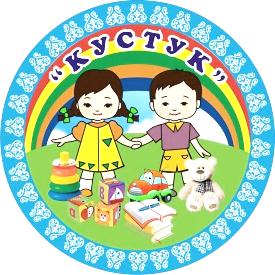      МУНИЦИПАЛЬНЫЙ РАЙОН   «ВИЛЮЙСКИЙ УЛУС (РАЙОН)Муниципальное бюджетное  дошкольное образовательное учреждение «Детский сад компенсирующего вида «Кустук»678200 Булуу к. Мира, 28 уул.тел. 43-4-31,. Вилюйск, ул. Мира, 28тел. 43-4-31,